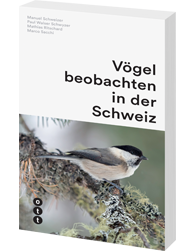 Mithilfe dieses Exkursionsführers lassen sich die wichtigsten Vogelarten in den eindrücklichsten Naturgebieten der Schweiz beobachten. Die komplett überarbeitete Ausgabe des Klassikers «Vögel beobachten in der Schweiz» erscheint Anfang April. Dieser reich bebilderte Führer eignet sich nicht nur für erfahrene Birderinnen und Birder, sondern bietet auch speziell Neulingen eine vereinfachten Zugang zur schweizerischen Vogelwelt: Für alle der 58 behandelten Exkursionsziele werden die lokalen «Top–Arten» aufgelistet und mit neuen Hilfsmitteln wird das erfolgreiche Sichten dieser Vögel vereinfacht. Zur Orientierung vor Ort können die Koordinaten der vorgestellten Beobachtungspunkte in eine Kartenapp auf dem Smartphone geladen werden. Auf Diagrammen ist zudem ersichtlich, zu welcher Jahreszeit sich die verschiedenen Arten am besten beobachten lassen.______________________________________________________________________________________________________________________________________________________________________________________________________Vögel beobachten in der SchweizAutor: Manuel Schweizer, Paul Walser Schwyzer, Mathias Ritschard, Marco Sacchiott verlag | ISBN 978-3-7225-0185-7 | 4. Auflage 2020 | 350 Seiten | CHF 38.00 ______________________________________________________________________________________________________________________________________________________________________________________________________Kontakt für Interviews:Manuel Schweizer | manuel.schweizer@nmbe.chKontakt für weitere Informationen, Bildmaterialien und Rezensionsexemplare:Reyhan Demirbas | presse@hep-verlag.ch  | 031 310 29 34